Formularz zgłoszeniowy Szkołydo udziału w II edycji Projektu Gry terenowej „My sprzątamy i ruszamy świat”Zgodnie z Rozporządzeniem Parlamentu Europejskiego i Rady (UE) 2016/679 z dnia 27 kwietnia 2016r. w sprawie ochrony osób fizycznych wyrażam zgodę na gromadzenie i przetwarzanie moich danych osobowych w celu realizacji Projektu Gry terenowej „My sprzątamy i ruszamy świat”. Odbywa się on w zakresie i zgodnie z zasadami określonymi w opisie obowiązku informacyjnego.  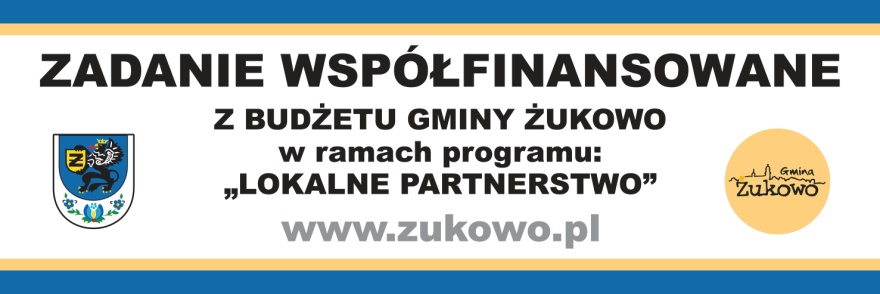 Podpis Opiekuna zespołu …………………………………Podpis Opiekuna rezerwowego  …………………………Data ……………………   Podpis Dyrektora Szkoły  ……………………………………Formularz zgłoszeniowy Uczniówdo udziału w II edycji Projektu Gry terenowej „My sprzątamy i ruszamy świat”Klauzula informacyjna Zgodnie z Rozporządzeniem Parlamentu Europejskiego i Rady (UE) 2016/679 z dnia 27 kwietnia 2016r. w sprawie ochrony osób fizycznych informujemy, że:1) Administratorem zebranych danych osobowych jest Fundacja Fantom z siedzibą w Leźnie ul. Magnoliowa 6, 2) moje dane osobowe będą przetwarzane, w związku z udziałem w projekcie Gry terenowej „My sprzątamy i ruszamy świat”3) moje dane osobowe mogą zostać udostępnione innym podmiotom w celu monitoringu, sprawozdawczości, ewaluacji i projektu,4) dane osobowe nie będą przekazywane do państw trzecich i organizacji międzynarodowych,5) dane osobowe będą przechowywane przez okres 5 lat od zakończenia realizacji zadania Gry terenowej czyli do dnia 12 grudnia 2025 r.,6) mam prawo dostępu do swoich danych i ich poprawiania, ograniczenia przetwarzania, przenoszenia, a także do ich usunięcia,7) podanie danych jest dobrowolne, aczkolwiek odmowa wyrażenia zgody lub cofnięcie zgody na ich przetwarzanie jest równoznaczne z brakiem możliwości uczestnictwa w projekcie,8) dane nie będą przetwarzane w sposób zautomatyzowany, w tym również w formie profilowania,9) mam prawo wniesienia skargi do Prezesa Urzędu Ochrony Danych Osobowych, gdy uznam, iż przetwarzanie danych osobowych mnie dotyczących narusza przepisy ogólnego rozporządzenia o ochronie danych osobowych (RODO).Data ……………………   Podpis Dyrektora Szkoły  ……………………………………ZGODA RODZICÓWWYRAŻAM ZGODĘ NA udział mojego dziecka (imię i nazwisko dziecka)  …………………………………..……………………………………………………..rok urodzenia ……………..
w II edycji GRY TERENOWEJ „My sprzątamy i ruszamy świat” organizowanego przez Młodzieżową Radę Gminy Żukowo i Fundację Fantom w ramach zadania współfinansowanego z Budżetu Gminy Żukowo w ramach programu: „LOKALNE PARTNERSTWO”.Warunkiem udziału dziecka jest wypełnienie przez Rodzica KARTY ZGŁOSZENIA DZIECKA DO GRY TERENOWEJ do dnia 30 września 2020r. na stronie Facebooka Młodzieżowej Rady Gminy - Żukowo.Gra terenowa odbędzie się w okresie 12-25 październik 2020r.Uczestnik od momentu otrzymania drogą mailową KARTY TRASY GRY TERENOWEJ ma 7 dni na rozwiązanie i odesłanie zadań.Oświadczam, że:zapoznałem/am się z Regulaminem II edycji GRY TERENOWEJ.dziecko nie ma przeciwwskazań zdrowotnych do aktywności ruchowej i wysiłku fizycznego,biorę pełną odpowiedzialność za dziecko podczas realizacji zadań Gry terenowej,zapewniam bezpieczeństwo dziecku podczas rozwiązywania zadań terenowych i sprawnościowych wymagających aktywności fizycznej oraz przemieszczania się w obszarze zabytków i miejsc kultury w Gminie Żukowo.Data i podpis Uczestnika					Data i podpisy Rodziców……………………………………..………                        …………………………………………	…………………………………………                   Dane identyfikacyjne szkoły                   Dane identyfikacyjne szkołyNazwa szkołyPełny adres szkołyDane kontaktowe szkołyDyrektor SzkołyDyrektor SzkołyImię i nazwisko                Opiekun zespołu uczniów                Opiekun zespołu uczniówImię i nazwisko opiekuna zespołuTelefon kontaktowy i adres mailowyImię i nazwisko opiekuna rezerwowegoTelefon kontaktowy i adres mailowyNazwa szkołyPełny adres szkołyDane kontaktowe szkołyImię i nazwisko uczestnikaGry terenowejRok urodzeniaZgoda rodzicaTAK/NIETel. kontaktowy uczestnikaAdres mailowy uczestnika1. 2.3.4.5.6.7.8.9.10.Opiekun zespołu uczniów
Imię i nazwiskoAdres mailowy opiekunaAdres mailowy opiekunaAdres mailowy opiekunaNr tel. opiekuna1.2.
Jako opiekun uczniów potwierdzam posiadanie Zgody Rodziców od uczestników Gry terenowej .Data   …………….  Podpis opiekuna   ………………..……………..

Jako opiekun uczniów potwierdzam posiadanie Zgody Rodziców od uczestników Gry terenowej .Data   …………….  Podpis opiekuna   ………………..……………..

Jako opiekun uczniów potwierdzam posiadanie Zgody Rodziców od uczestników Gry terenowej .Data   …………….  Podpis opiekuna   ………………..……………..

Jako opiekun uczniów potwierdzam posiadanie Zgody Rodziców od uczestników Gry terenowej .Data   …………….  Podpis opiekuna   ………………..……………..

Jako opiekun uczniów potwierdzam posiadanie Zgody Rodziców od uczestników Gry terenowej .Data   …………….  Podpis opiekuna   ………………..……………..
